Área/Asignatura: Matemáticas y geometría________________Período: I____      Grado/grupo: Segundo_____Nombre y Apellidos del estudiante: _____________________________________________________________PROFESORA______________________________________________________-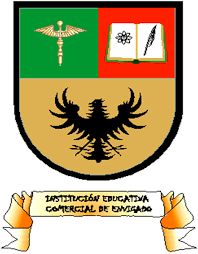 INSTITUCION EDUCATIVA COMERCIAL DE ENVIGADOLa excelencia académica con sentido humano  EVALUACIONES DE PERÍODO1.Los niños de segundo asistieron el domingo a una obra de teatro, la cantidad de asistentes fue: una centenas, cinco decenas y tres unidadesLa forma de escribir ese número es:5541531552452.Hoy en su panadería, don Luis ha producido 204 panes, esta cantidad también se puede escribir como:4 centenas + 5 decenas +  0 unidades2 centenas + 4 decenas  + 0 unidades2 centenas + 0 decenas  + 4 unidades5 centenas + 0 decenas  + 4 unidades3.En la tabla se muestra la cantidad de canicas que llevaron unas niñas del grado segundo para jugar en el recreo. Emplea la información de la tabla para responder las preguntas 3, 4, 5 y 6Las dos niñas que llevaron la mayor cantidad de canicas son: Lucia y MaríaRosita y CarmenLucia y CarmenRosita y María4.Las cantidades de canicas que llevaron las niñas al recreo, ordenadas de mayor a menor son:130   –   126  –   158   –   143143   –   130  -    126   -    158158    -   143  -    130   -    126126    -   158  -    143   -    130 5.Rosita y María decidieron juntar sus canicas para tener más entre las dos; al juntarlas, debieron sumar ambas cantidades, y se dieron cuenta que tenían en total: 2432562672466.Carmen y María compararon la cantidad de canicas que tienen ambas; para resolver esa duda debieron hacer una resta: 373230237.En la imagen observamos:2 líneas rectas, 2 semirrectas y 1 segmento1 segmento, 1 recta y 3 semirrectas.1 recta, 2 semirrecta y dos segmentos.3 segmentos, 1 recta y 1 semirrecta.8. Las líneas paralelas son aquellas que:Se cruzan en un solo punto Se extienden indefinidamente y nunca se juntan.Se cruzan en tres puntos distintos Se cruzan en todos los puntos que las componen9. Observa la barra para responder: Se les preguntó a los niños de segundo por su juguete favorito y esta fue su respuesta: De la anterior tabla de barras se puede indicar que:El juguete favorito es la bicicletaEl juguete menos favorito es el balón de futbolEl juguete favorito es el carrito El juguete menos favorito es la patineta 10.  La longitud determina la distancia que hay entre dos puntos. La longitud puede medirse usando diferentes objetos o las partes del cuerpo. Para determinar la distancia que hay desde el salón hasta el patio debemos usar:PasosPulgadasBrazoscodos                       